C. TEHNIČNE ZAHTEVESPECIFIKACIJA BLAGA Z OKVIRNIMI letnimi količinami*Podatek morate vnesti v obrazec OBR-5 in OBR-5a Predračun Op.: Ponudba mora vsebovati cene ORIGINALNIH  IN ENAKOVREDNIH tonerjev in črnil.TEHNIČNA SPECIFIKACIJA ENAKOVREDNIH TONERJEV IN ČRNIL ORIGINALOMKot enakovredni potrošni material se šteje potrošni material, ki je izdelan po enaki proizvodni specifikaciji kot originalen potrošni material, kar pomeni, da je enakovredni potrošni material visoko kvaliteten in izpolnjuje vse pogoje in zahteve, ki so zahtevani za originalen potrošni material. Od originalnega potrošnega materiala se razlikuje le v tem, da blagovna znamka potrošnega materiala ni enaka blagovni znamki proizvajalca naprav za tiskanje.Enakovredni izdelki originalom iz drugega sklopa morajo imeti  ustrezen certifikat, ki omogoča uveljavljanje garancije strojne opreme, biti mora skladen  s standardi:ISO/IEC 19752:2004ISO/IEC 19798:2007ISO 14001ISO 9001Ponudnik mora za vsak enakovredni, nadomestni (kompatibilni) material originalu, za tiskanje predložiti certifikat inštitucije za neodvisno testiranje kot so: BUYERSLAB-BLI, German Federal Institute for Materials Research and Testing, Rochester Institute of Technology – RIT, Spencer Lab, QualityLogic Inc ali drug enakovreden certifikat neodvisne institucije, s katerim izkazuje enakovredno kvaliteto originalnemu proizvodu v delu parametra zmogljivost števila natisnjenih strani.Ponudnik  v predhodnem odstavku navedeno zahtevo v ponudbi dokaže  tako, da obrazcu OBR. 12 predložiti  ustrezen certifikat.Naročnik:UNIVERZA V LJUBLJANIFAKULTETA ZA STROJNIŠTVOAškerčeva 6, LjubljanaUNIVERZA V LJUBLJANIFAKULTETA ZA STROJNIŠTVOAškerčeva 6, LjubljanaŠt.Št.Št.Naziv in opis zahtevanega artiklaNaziv in opis ponujenega artiklaNaziv in opis ponujenega artiklaProizvajalec(firma/država)EMOkvirna letnakoli-činaCena za enoto brez DDVCena za enoto brez DDVVrednostbrez DDVVrednostbrez DDVVrednost z DDV111233456778=6x78=6x79=8x st. DDVORIGINALNI OZIROMA ENAKOVREDNITONERJI IN ČRNILAORIGINALNI OZIROMA ENAKOVREDNITONERJI IN ČRNILAORIGINALNI OZIROMA ENAKOVREDNITONERJI IN ČRNILAORIGINALNI OZIROMA ENAKOVREDNITONERJI IN ČRNILAORIGINALNI OZIROMA ENAKOVREDNITONERJI IN ČRNILAORIGINALNI OZIROMA ENAKOVREDNITONERJI IN ČRNILAORIGINALNI OZIROMA ENAKOVREDNITONERJI IN ČRNILAORIGINALNI OZIROMA ENAKOVREDNITONERJI IN ČRNILAORIGINALNI OZIROMA ENAKOVREDNITONERJI IN ČRNILAORIGINALNI OZIROMA ENAKOVREDNITONERJI IN ČRNILAORIGINALNI OZIROMA ENAKOVREDNITONERJI IN ČRNILAORIGINALNI OZIROMA ENAKOVREDNITONERJI IN ČRNILAORIGINALNI OZIROMA ENAKOVREDNITONERJI IN ČRNILABrother TN-241BKHL3140 ali enakovrednoBrother TN-241BKHL3140 ali enakovrednoBrother TN-241BKHL3140 ali enakovrednokos2Brother TN-241CHL3140 ali enakovrednoBrother TN-241CHL3140 ali enakovrednoBrother TN-241CHL3140 ali enakovrednokos1Brother TN-241MHL3140 ali enakovredno Brother TN-241MHL3140 ali enakovredno Brother TN-241MHL3140 ali enakovredno kos1Brother TN-241YHL3140 ali enakovrednoBrother TN-241YHL3140 ali enakovrednoBrother TN-241YHL3140 ali enakovrednokos1CAN C-EXV33 IR2520/25/30 ali enakovrednoCAN C-EXV33 IR2520/25/30 ali enakovrednoCAN C-EXV33 IR2520/25/30 ali enakovrednokos3CAN C-EXV34 BKIR-C2220i ali enakovrednoCAN C-EXV34 BKIR-C2220i ali enakovrednoCAN C-EXV34 BKIR-C2220i ali enakovrednokos2CAN C-EXV34 CY     IR-C2220i ali enakovrednoCAN C-EXV34 CY     IR-C2220i ali enakovrednoCAN C-EXV34 CY     IR-C2220i ali enakovrednokos2CAN C-EXV34 M     IR-C2220i ali enakovrednoCAN C-EXV34 M     IR-C2220i ali enakovrednoCAN C-EXV34 M     IR-C2220i ali enakovrednokos2CAN C-EXV34 Y     IR-C2220i ali enakovrednoCAN C-EXV34 Y     IR-C2220i ali enakovrednoCAN C-EXV34 Y     IR-C2220i ali enakovrednokos2CAN C-EXV50  BK IR-1453 ali enakovrednoCAN C-EXV50  BK IR-1453 ali enakovrednoCAN C-EXV50  BK IR-1453 ali enakovrednokos2CAN CRG-718 BK LBP6300/MF5840 ali enakovrednoCAN CRG-718 BK LBP6300/MF5840 ali enakovrednoCAN CRG-718 BK LBP6300/MF5840 ali enakovrednokos5CAN CRG-718 CY LBP6300/MF5840 ali enakovrednoCAN CRG-718 CY LBP6300/MF5840 ali enakovrednoCAN CRG-718 CY LBP6300/MF5840 ali enakovrednokos3CAN CRG-718 M LBP6300/MF5840 ali enakovrednoCAN CRG-718 M LBP6300/MF5840 ali enakovrednoCAN CRG-718 M LBP6300/MF5840 ali enakovrednokos3CAN CRG-718 Y LBP6300/MF5840 ali enakovrednoCAN CRG-718 Y LBP6300/MF5840 ali enakovrednoCAN CRG-718 Y LBP6300/MF5840 ali enakovrednokos3CAN FX-10 L100/120/140 ali enakovrednoCAN FX-10 L100/120/140 ali enakovrednoCAN FX-10 L100/120/140 ali enakovrednokos3HP C7115X 1200/1000W ali enakovrednoHP C7115X 1200/1000W ali enakovrednoHP C7115X 1200/1000W ali enakovrednokos3HP CB436A 36A P1505HP CB436A 36A P1505HP CB436A 36A P1505kos3HP CB540A,  BK CP1215 ali enakovrednoHP CB540A,  BK CP1215 ali enakovrednoHP CB540A,  BK CP1215 ali enakovrednokos8HP CB541A,  C CP1215 ali enakovrednoHP CB541A,  C CP1215 ali enakovrednoHP CB541A,  C CP1215 ali enakovrednokos5HP CB542A,  Y CP1215 ali enakovrednoHP CB542A,  Y CP1215 ali enakovrednoHP CB542A,  Y CP1215 ali enakovrednokos5HP CB543A  M CP1215 ali enakovrednoHP CB543A  M CP1215 ali enakovrednoHP CB543A  M CP1215 ali enakovrednokos5HP CC530A  BK CP2025 3,5K ali enakovrednoHP CC530A  BK CP2025 3,5K ali enakovrednoHP CC530A  BK CP2025 3,5K ali enakovrednokos5HP CC530AD BK 2xA CP2025 ali enakovrednoHP CC530AD BK 2xA CP2025 ali enakovrednoHP CC530AD BK 2xA CP2025 ali enakovrednokos5HP CC531A, C  CP2025 ali enakovredno HP CC531A, C  CP2025 ali enakovredno HP CC531A, C  CP2025 ali enakovredno kos5HP CC532A, Y  CP2025 ali enakovredno HP CC532A, Y  CP2025 ali enakovredno HP CC532A, Y  CP2025 ali enakovredno kos5HP CC533A, M CP2025 ali enakovrednoHP CC533A, M CP2025 ali enakovrednoHP CC533A, M CP2025 ali enakovrednokos5HP CE250A BKCP 3525 ali enakovrednoHP CE250A BKCP 3525 ali enakovrednoHP CE250A BKCP 3525 ali enakovrednokos5HP CE251A, C CP3525 ali enakovredno HP CE251A, C CP3525 ali enakovredno HP CE251A, C CP3525 ali enakovredno kos3HP CE252A, Y CP3525 ali enakovredno HP CE252A, Y CP3525 ali enakovredno HP CE252A, Y CP3525 ali enakovredno kos3HP CE253A, M CP3525 ali enakovredno HP CE253A, M CP3525 ali enakovredno HP CE253A, M CP3525 ali enakovredno kos3HP CE255A CP3015/D, 6K ali enakovrednoHP CE255A CP3015/D, 6K ali enakovrednoHP CE255A CP3015/D, 6K ali enakovrednokos3HP CE278A P156X/P1600 ali enakovrednoHP CE278A P156X/P1600 ali enakovrednoHP CE278A P156X/P1600 ali enakovrednokos5HP CE285AP1102, M1130 ali enakovrednoHP CE285AP1102, M1130 ali enakovrednoHP CE285AP1102, M1130 ali enakovrednokos5HP CE320A  128A CP1525 ali enakovrednoHP CE320A  128A CP1525 ali enakovrednoHP CE320A  128A CP1525 ali enakovrednokos5HP CE321A 128A CP1525 ali enakovrednoHP CE321A 128A CP1525 ali enakovrednoHP CE321A 128A CP1525 ali enakovrednokos2HP CE322A 128A CP1525 ali enakovrednoHP CE322A 128A CP1525 ali enakovrednoHP CE322A 128A CP1525 ali enakovrednokos2HP CE323A  128A CP1525 ali enakovrednoHP CE323A  128A CP1525 ali enakovrednoHP CE323A  128A CP1525 ali enakovrednokos2HP CF400X 201X M252N ali enakovrednoHP CF400X 201X M252N ali enakovrednoHP CF400X 201X M252N ali enakovrednokos5HP CF401X 201X M252N ali enakovrednoHP CF401X 201X M252N ali enakovrednoHP CF401X 201X M252N ali enakovrednokos3HP CF402X 201X M252N ali enakovrednoHP CF402X 201X M252N ali enakovrednoHP CF402X 201X M252N ali enakovrednokos3HP CF403X 201X M252N ali enakovrednoHP CF403X 201X M252N ali enakovrednoHP CF403X 201X M252N ali enakovrednokos3HP CE410X 305X M451 ali enakovrednoHP CE410X 305X M451 ali enakovrednoHP CE410X 305X M451 ali enakovrednokos10HP CE411A 305A M451 ali enakovrednoHP CE411A 305A M451 ali enakovrednoHP CE411A 305A M451 ali enakovrednokos5HP CE412A  305A M451 ali enakovrednoHP CE412A  305A M451 ali enakovrednoHP CE412A  305A M451 ali enakovrednokos5HP CE413A 305A M451 ali enakovrednoHP CE413A 305A M451 ali enakovrednoHP CE413A 305A M451 ali enakovrednokos5HP CE505X,  BK   P20X5, 6,5K ali enakovrednoHP CE505X,  BK   P20X5, 6,5K ali enakovrednoHP CE505X,  BK   P20X5, 6,5K ali enakovrednokos10HP CF210X  131X M276n ali enakovrednoHP CF210X  131X M276n ali enakovrednoHP CF210X  131X M276n ali enakovrednokos5HP CF211A , 131A  M276n ali enakovrednoHP CF211A , 131A  M276n ali enakovrednoHP CF211A , 131A  M276n ali enakovrednokos3HP CF212A , 131A  M276n ali enakovrednoHP CF212A , 131A  M276n ali enakovrednoHP CF212A , 131A  M276n ali enakovrednokos3HP CF213A , 131A  M276n ali enakovrednoHP CF213A , 131A  M276n ali enakovrednoHP CF213A , 131A  M276n ali enakovrednokos3HP CF226X 26X M402 ali enakovrednoHP CF226X 26X M402 ali enakovrednoHP CF226X 26X M402 ali enakovrednokos2HP CF230X 30X M203 ali enakovredno HP CF230X 30X M203 ali enakovredno HP CF230X 30X M203 ali enakovredno kos2HP CF283X  83X, M125/ M127 ali enakovrednoHP CF283X  83X, M125/ M127 ali enakovrednoHP CF283X  83X, M125/ M127 ali enakovrednokos5HP CF360X 508X BKM552/553 ali enakovredno HP CF360X 508X BKM552/553 ali enakovredno HP CF360X 508X BKM552/553 ali enakovredno kos2HP CF361X 508X BKM552/553 ali enakovrednoHP CF361X 508X BKM552/553 ali enakovrednoHP CF361X 508X BKM552/553 ali enakovrednokos1HP CF362X 508X BKM552/553  ali enakovrednoHP CF362X 508X BKM552/553  ali enakovrednoHP CF362X 508X BKM552/553  ali enakovrednokos1HP CF363X 508X BKM552/553  ali enakovrednoHP CF363X 508X BKM552/553  ali enakovrednoHP CF363X 508X BKM552/553  ali enakovrednokos1HP CF380X 312X  M476 ali enakovrednoHP CF380X 312X  M476 ali enakovrednoHP CF380X 312X  M476 ali enakovrednokos5HP CF381A 312A  M476 ali enakovrednoHP CF381A 312A  M476 ali enakovrednoHP CF381A 312A  M476 ali enakovrednokos3HP CF382A 312A  M476 ali enakovrednoHP CF382A 312A  M476 ali enakovrednoHP CF382A 312A  M476 ali enakovrednokos3HP CF383A 312A  M476 ali enakovrednoHP CF383A 312A  M476 ali enakovrednoHP CF383A 312A  M476 ali enakovrednokos3HP CF410X BK M452 ali enakovrednoHP CF410X BK M452 ali enakovrednoHP CF410X BK M452 ali enakovrednokos8HP CF41(1,2,3)X (C,M,Y),M452 ali enakovrednoHP CF41(1,2,3)X (C,M,Y),M452 ali enakovrednoHP CF41(1,2,3)X (C,M,Y),M452 ali enakovrednokos15HP Q2612A LJ1010/12/15 ali enakovrednoHP Q2612A LJ1010/12/15 ali enakovrednoHP Q2612A LJ1010/12/15 ali enakovrednokos5HP Q2613A LJ1300 ali enakovrednoHP Q2613A LJ1300 ali enakovrednoHP Q2613A LJ1300 ali enakovrednokos2HP Q6000A BK CLJ16/260X ali enakovrednoHP Q6000A BK CLJ16/260X ali enakovrednoHP Q6000A BK CLJ16/260X ali enakovrednokos5HP Q6001A CLJ16/260X ali enakovrednoHP Q6001A CLJ16/260X ali enakovrednoHP Q6001A CLJ16/260X ali enakovrednokos3HP Q6002A CLJ16/260X ali enakovrednoHP Q6002A CLJ16/260X ali enakovrednoHP Q6002A CLJ16/260X ali enakovrednokos3HP Q6003A CLJ16/260X ali enakovrednoHP Q6003A CLJ16/260X ali enakovrednoHP Q6003A CLJ16/260X ali enakovrednokos3HP Q7553ALJP2015 3k ali enakovrednoHP Q7553ALJP2015 3k ali enakovrednoHP Q7553ALJP2015 3k ali enakovrednokos3Konica MinoltaTN-321 BK BH C284 ali enakovrednoKonica MinoltaTN-321 BK BH C284 ali enakovrednoKonica MinoltaTN-321 BK BH C284 ali enakovrednokos2Konica MinoltaTN-321 CY BH C284 ali enakovrednoKonica MinoltaTN-321 CY BH C284 ali enakovrednoKonica MinoltaTN-321 CY BH C284 ali enakovrednokos2Konica MinoltaTN-321 Y BH C284 ali enakovrednoKonica MinoltaTN-321 Y BH C284 ali enakovrednoKonica MinoltaTN-321 Y BH C284 ali enakovrednokos2Konica Minolta TN-321 M  BH C284 ali enakovrednoKonica Minolta TN-321 M  BH C284 ali enakovrednoKonica Minolta TN-321 M  BH C284 ali enakovrednokos2KYOC TK-590BK C5250, 7K ali enakovrednoKYOC TK-590BK C5250, 7K ali enakovrednoKYOC TK-590BK C5250, 7K ali enakovrednokos5KYOC TK-590C C5250, 5K ali enakovrednoKYOC TK-590C C5250, 5K ali enakovrednoKYOC TK-590C C5250, 5K ali enakovrednokos3KYOC TK-590M C5250, 5K ali enakovrednoKYOC TK-590M C5250, 5K ali enakovrednoKYOC TK-590M C5250, 5K ali enakovrednokos3KYOC TK-590Y C5250, 5K ali enakovrednoKYOC TK-590Y C5250, 5K ali enakovrednoKYOC TK-590Y C5250, 5K ali enakovrednokos3SAMSUNG MLT-D111SM- 2020 ali enakovrednoSAMSUNG MLT-D111SM- 2020 ali enakovrednoSAMSUNG MLT-D111SM- 2020 ali enakovrednokos5SAMSUNG MLT D1042SSCX – 3205 ali enakovrednoSAMSUNG MLT D1042SSCX – 3205 ali enakovrednoSAMSUNG MLT D1042SSCX – 3205 ali enakovrednokos5XEROX 106R02182  Phaser 3040 ali enakovrednoXEROX 106R02182  Phaser 3040 ali enakovrednoXEROX 106R02182  Phaser 3040 ali enakovrednokos2XEROX 106R1463, CY, 6121 ali enakovrednoXEROX 106R1463, CY, 6121 ali enakovrednoXEROX 106R1463, CY, 6121 ali enakovrednokos1XEROX 106R1464 MA,  6121 ali enakovrednoXEROX 106R1464 MA,  6121 ali enakovrednoXEROX 106R1464 MA,  6121 ali enakovrednokos1XEROX 106R1465   YE,  6121 ali enakovrednoXEROX 106R1465   YE,  6121 ali enakovrednoXEROX 106R1465   YE,  6121 ali enakovrednokos1XEROX 106R1476 BK 6121 ali enakovrednoXEROX 106R1476 BK 6121 ali enakovrednoXEROX 106R1476 BK 6121 ali enakovrednokos1OKI 45396216, BK,ES7470/ ES7480,15K ali enakovrednoOKI 45396216, BK,ES7470/ ES7480,15K ali enakovrednoOKI 45396216, BK,ES7470/ ES7480,15K ali enakovrednokos6OKI  45396215, CYES7470/ ES7480,11,5K ali enakovrednoOKI  45396215, CYES7470/ ES7480,11,5K ali enakovrednoOKI  45396215, CYES7470/ ES7480,11,5K ali enakovrednokos3OKI  45396214, MAES7470/ ES7480,11,5K ali enakovredno OKI  45396214, MAES7470/ ES7480,11,5K ali enakovredno OKI  45396214, MAES7470/ ES7480,11,5K ali enakovredno kos3OKI  45396213, YEES7470/ ES7480,11,5K ali enakovredno OKI  45396213, YEES7470/ ES7480,11,5K ali enakovredno OKI  45396213, YEES7470/ ES7480,11,5K ali enakovredno kos3INK HP 51645AE No. 45, DJ710C ali enakovrednoINK HP 51645AE No. 45, DJ710C ali enakovrednoINK HP 51645AE No. 45, DJ710C ali enakovrednokos2INK HP C6578DNo. 78, DJ920C ali enakovrednoINK HP C6578DNo. 78, DJ920C ali enakovrednoINK HP C6578DNo. 78, DJ920C ali enakovrednokos2INK HP C9351CE No. 21XL BK 1410 ali enakovrednoINK HP C9351CE No. 21XL BK 1410 ali enakovrednoINK HP C9351CE No. 21XL BK 1410 ali enakovrednokos2INK HP C9352CE No. 22XL C 1410 ali enakovrednoINK HP C9352CE No. 22XL C 1410 ali enakovrednoINK HP C9352CE No. 22XL C 1410 ali enakovrednokos2INK HP C6656AE No. 56, DJ 5550 ali enakovrednoINK HP C6656AE No. 56, DJ 5550 ali enakovrednoINK HP C6656AE No. 56, DJ 5550 ali enakovrednokos2INK HP C6657AE No. 57, DJ5550 ali enakovrednoINK HP C6657AE No. 57, DJ5550 ali enakovrednoINK HP C6657AE No. 57, DJ5550 ali enakovrednokos2INK HP CN684EE BK 364XL D5460 ali enakovrednoINK HP CN684EE BK 364XL D5460 ali enakovrednoINK HP CN684EE BK 364XL D5460 ali enakovrednokos5INK HP CB323EE CY, 364XL D5460 ali enakovrednoINK HP CB323EE CY, 364XL D5460 ali enakovrednoINK HP CB323EE CY, 364XL D5460 ali enakovrednokos5INK HP CB324EE MA, 364XL D5460 ali enakovrednoINK HP CB324EE MA, 364XL D5460 ali enakovrednoINK HP CB324EE MA, 364XL D5460 ali enakovrednokos5INK HP CB325EE YE, 364XL D5460 ali enakovrednoINK HP CB325EE YE, 364XL D5460 ali enakovrednoINK HP CB325EE YE, 364XL D5460 ali enakovrednokos5INK HP CC654AE BK 901XL J4660 ali enakovrednoINK HP CC654AE BK 901XL J4660 ali enakovrednoINK HP CC654AE BK 901XL J4660 ali enakovrednokos2INK HP CC656AE C 901 J4660  ali enakovredno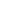 INK HP CC656AE C 901 J4660  ali enakovrednoINK HP CC656AE C 901 J4660  ali enakovrednokos1INK HP CD972  CY, 920XL OJ65/7000 ali enakovrednoINK HP CD972  CY, 920XL OJ65/7000 ali enakovrednoINK HP CD972  CY, 920XL OJ65/7000 ali enakovrednokos4INK HP CD973 MA, 920XL OJ65/7000 ali enakovrednoINK HP CD973 MA, 920XL OJ65/7000 ali enakovrednoINK HP CD973 MA, 920XL OJ65/7000 ali enakovrednokos4INK HP CD974 YE, 920XL OJ65/7000 ali enakovrednoINK HP CD974 YE, 920XL OJ65/7000 ali enakovrednoINK HP CD974 YE, 920XL OJ65/7000 ali enakovrednokos4INK HP CD975 BK, 920XL OJ65/700 ali enakovrednoINK HP CD975 BK, 920XL OJ65/700 ali enakovrednoINK HP CD975 BK, 920XL OJ65/700 ali enakovrednokos8INK HP CN045AE BK, 950XL OJ8100 ali enakovrednoINK HP CN045AE BK, 950XL OJ8100 ali enakovrednoINK HP CN045AE BK, 950XL OJ8100 ali enakovrednokos5INK HP CN046AE CY, 951XL OJ8100 ali enakovredno INK HP CN046AE CY, 951XL OJ8100 ali enakovredno INK HP CN046AE CY, 951XL OJ8100 ali enakovredno kos3INK HP CN047AE MA, 951XL OJ8100 ali enakovrednoINK HP CN047AE MA, 951XL OJ8100 ali enakovrednoINK HP CN047AE MA, 951XL OJ8100 ali enakovrednokos3INK HP CN048AE YE, 951XL OJ8100 ali enakovrednoINK HP CN048AE YE, 951XL OJ8100 ali enakovrednoINK HP CN048AE YE, 951XL OJ8100 ali enakovrednokos3INK HP CN053AE BK, 932XL OJ6X00 ali enakovrednoINK HP CN053AE BK, 932XL OJ6X00 ali enakovrednoINK HP CN053AE BK, 932XL OJ6X00 ali enakovrednokos3INK HP CN054AE CY, 933XL OJ6X00 ali enakovrednoINK HP CN054AE CY, 933XL OJ6X00 ali enakovrednoINK HP CN054AE CY, 933XL OJ6X00 ali enakovrednokos3INK HP CN055AE MA, 933XL OJ6X00 ali enakovrednoINK HP CN055AE MA, 933XL OJ6X00 ali enakovrednoINK HP CN055AE MA, 933XL OJ6X00 ali enakovrednoKos3INK HP CN056AE YE, 933XL OJ6X0 ali enakovrednoINK HP CN056AE YE, 933XL OJ6X0 ali enakovrednoINK HP CN056AE YE, 933XL OJ6X0 ali enakovrednokos3INK HP CZ101AE BK, 650 DJ251X ali enakovredno INK HP CZ101AE BK, 650 DJ251X ali enakovredno INK HP CZ101AE BK, 650 DJ251X ali enakovredno kos5INK HP CZ102AE C 650 DJ251X ali enakovrednoINK HP CZ102AE C 650 DJ251X ali enakovrednoINK HP CZ102AE C 650 DJ251X ali enakovrednokos3INK HP CZ109AE BK, 655 ADV4/500 ali enakovrednoINK HP CZ109AE BK, 655 ADV4/500 ali enakovrednoINK HP CZ109AE BK, 655 ADV4/500 ali enakovrednoKos3INK HP CZ110AE CY, 655 ADV4/500 ali enakovrednoINK HP CZ110AE CY, 655 ADV4/500 ali enakovrednoINK HP CZ110AE CY, 655 ADV4/500 ali enakovrednokos3INK HP CZ111AE MA,  655 ADV4/500 ali enakovrednoINK HP CZ111AE MA,  655 ADV4/500 ali enakovrednoINK HP CZ111AE MA,  655 ADV4/500 ali enakovrednokos3INK HP CZ112AE YE, 655 ADV4/500 ali enakovrednoINK HP CZ112AE YE, 655 ADV4/500 ali enakovrednoINK HP CZ112AE YE, 655 ADV4/500 ali enakovrednokos3INK HP F6V25AE BK, 652, IA4535 ali enakovrednoINK HP F6V25AE BK, 652, IA4535 ali enakovrednoINK HP F6V25AE BK, 652, IA4535 ali enakovrednokos3INK HP F6V24AE CY, 652, IA4535 ali enakovrednoINK HP F6V24AE CY, 652, IA4535 ali enakovrednoINK HP F6V24AE CY, 652, IA4535 ali enakovrednokos3INK CAN PGI-520BK, IP36/4600 ali enakovrednoINK CAN PGI-520BK, IP36/4600 ali enakovrednoINK CAN PGI-520BK, IP36/4600 ali enakovrednokos5INK CAN CLI-521 CY, IP36/4600 ali enakovrednoINK CAN CLI-521 CY, IP36/4600 ali enakovrednoINK CAN CLI-521 CY, IP36/4600 ali enakovrednokos5INK CAN CLI-521 MA, IP36/4600 ali enakovrednoINK CAN CLI-521 MA, IP36/4600 ali enakovrednoINK CAN CLI-521 MA, IP36/4600 ali enakovrednokos5INK CAN CLI-521 YE, IP36/4600 ali enakovrednoINK CAN CLI-521 YE, IP36/4600 ali enakovrednoINK CAN CLI-521 YE, IP36/4600 ali enakovrednokos5INK CAN CLI-551 BK XL, MG5450 ali enakovrednoINK CAN CLI-551 BK XL, MG5450 ali enakovrednoINK CAN CLI-551 BK XL, MG5450 ali enakovrednoKos5INK CAN CLI-551 CY  XL, MG5450 ali enakovrednoINK CAN CLI-551 CY  XL, MG5450 ali enakovrednoINK CAN CLI-551 CY  XL, MG5450 ali enakovrednokos5INK CAN CLI-551 MA XL, MG5450 ali enakovredno INK CAN CLI-551 MA XL, MG5450 ali enakovredno INK CAN CLI-551 MA XL, MG5450 ali enakovredno kos5INK CAN CLI-551 YE XL, MG5450 ali enakovrednoINK CAN CLI-551 YE XL, MG5450 ali enakovrednoINK CAN CLI-551 YE XL, MG5450 ali enakovrednokos5INK CAN PFI-107 BK, IPF670/770 ali enakovrednoINK CAN PFI-107 BK, IPF670/770 ali enakovrednoINK CAN PFI-107 BK, IPF670/770 ali enakovrednoKos3INK CAN PFI-107 MBK, IPF670/770 ali enakovrednoINK CAN PFI-107 MBK, IPF670/770 ali enakovrednoINK CAN PFI-107 MBK, IPF670/770 ali enakovrednoKos4INK CAN PFI-107 CY, IPF670/770 ali enakovrednoINK CAN PFI-107 CY, IPF670/770 ali enakovrednoINK CAN PFI-107 CY, IPF670/770 ali enakovrednoKos2INK CAN PFI-107 MA, IPF670/770 ali enakovrednoINK CAN PFI-107 MA, IPF670/770 ali enakovrednoINK CAN PFI-107 MA, IPF670/770 ali enakovrednoKos2INK CAN PFI-107 YE, IPF670/770 ali enakovrednoINK CAN PFI-107 YE, IPF670/770 ali enakovrednoINK CAN PFI-107 YE, IPF670/770 ali enakovrednoKos2INK CAN PGI-1500XLBK MB2000 ali enakovrednoINK CAN PGI-1500XLBK MB2000 ali enakovrednoINK CAN PGI-1500XLBK MB2000 ali enakovrednoKos2INK CAN PGI-1500XLCY MB2000 ali enakovrednoINK CAN PGI-1500XLCY MB2000 ali enakovrednoINK CAN PGI-1500XLCY MB2000 ali enakovrednoKos2INK CAN PGI-1500XLMA MB2000 ali enakovrednoINK CAN PGI-1500XLMA MB2000 ali enakovrednoINK CAN PGI-1500XLMA MB2000 ali enakovrednoKos2INK CAN PGI-1500XLYE MB2000 ali enakovrednoINK CAN PGI-1500XLYE MB2000 ali enakovrednoINK CAN PGI-1500XLYE MB2000 ali enakovrednoKos2INK CAN PG540XL + CL541XL, MG2250 ali enakovrednoINK CAN PG540XL + CL541XL, MG2250 ali enakovrednoINK CAN PG540XL + CL541XL, MG2250 ali enakovrednokpl3INK BROTH LC529XL BK, MCP-J200 ali enakovrednoINK BROTH LC529XL BK, MCP-J200 ali enakovrednoINK BROTH LC529XL BK, MCP-J200 ali enakovrednokos5INK BROTH LC525XL (C/M/Y), MCP-J200 ali enakovrednoINK BROTH LC525XL (C/M/Y), MCP-J200 ali enakovrednoINK BROTH LC525XL (C/M/Y), MCP-J200 ali enakovrednokos15INK EPSON T77414A BK, M100/105 ali enakovrednoINK EPSON T77414A BK, M100/105 ali enakovrednoINK EPSON T77414A BK, M100/105 ali enakovrednokos2INK EPS T664(2,3,4)4A (M,C,Y), M100/105 ali enakovrednoINK EPS T664(2,3,4)4A (M,C,Y), M100/105 ali enakovrednoINK EPS T664(2,3,4)4A (M,C,Y), M100/105 ali enakovrednokos6INK EPS T129540 (BK/C/M/Y), BX305 ali enakovrednoINK EPS T129540 (BK/C/M/Y), BX305 ali enakovrednoINK EPS T129540 (BK/C/M/Y), BX305 ali enakovrednokpl2INK EPS  T071540 (BK/C/M/Y),  DX4000 ali enakovredno INK EPS  T071540 (BK/C/M/Y),  DX4000 ali enakovredno INK EPS  T071540 (BK/C/M/Y),  DX4000 ali enakovredno kpl2C7115X BK ali enakovrednoC7115X BK ali enakovrednoC7115X BK ali enakovrednoKos4CB540A BK ali enakovrednoCB540A BK ali enakovrednoCB540A BK ali enakovrednoKos4CB541A C ali enakovrednoCB541A C ali enakovrednoCB541A C ali enakovrednoKos4CB542A Y ali enakovrednoCB542A Y ali enakovrednoCB542A Y ali enakovrednoKos4CB543A M ali enakovrednoCB543A M ali enakovrednoCB543A M ali enakovrednoKos4CC53(1,2,3)A (M,Y,C) ali enakovrednoCC53(1,2,3)A (M,Y,C) ali enakovrednoCC53(1,2,3)A (M,Y,C) ali enakovrednoKos12CC530A BK ali enakovrednoCC530A BK ali enakovrednoCC530A BK ali enakovrednoKos4CE25(1,2,3) (M,Y,C) ali enakovrednoCE25(1,2,3) (M,Y,C) ali enakovrednoCE25(1,2,3) (M,Y,C) ali enakovrednoKos12CE250 BK ali enakovrednoCE250 BK ali enakovrednoCE250 BK ali enakovrednoKos4CE40(1,2,3)A (M,Y,C) ali enakovrednoCE40(1,2,3)A (M,Y,C) ali enakovrednoCE40(1,2,3)A (M,Y,C) ali enakovrednoKos12CE400X BK ali enakovrednoCE400X BK ali enakovrednoCE400X BK ali enakovrednoKos4Q2612A BK ali enakovrednoQ2612A BK ali enakovrednoQ2612A BK ali enakovrednoKos4Q600(1,2,3)A(M,Y,C) ali enakovredno Q600(1,2,3)A(M,Y,C) ali enakovredno Q600(1,2,3)A(M,Y,C) ali enakovredno Kos12Q6000A BK ali enakovrednoQ6000A BK ali enakovrednoQ6000A BK ali enakovrednoKos4Q7553A BK ali enakovrednoQ7553A BK ali enakovrednoQ7553A BK ali enakovrednoKos4CE410X BK ali enakovrednoCE410X BK ali enakovrednoCE410X BK ali enakovrednokos4CE41(1,2,3) A (M,Y,C) ali enakovredno CE41(1,2,3) A (M,Y,C) ali enakovredno CE41(1,2,3) A (M,Y,C) ali enakovredno kos12CF410X BK ali enakovrednoCF410X BK ali enakovrednoCF410X BK ali enakovrednokos4CF41(1,2,3)X  (C,M,Y) ali enakovrednoCF41(1,2,3)X  (C,M,Y) ali enakovrednoCF41(1,2,3)X  (C,M,Y) ali enakovrednokos12C-EXV33 ali enakovrednoC-EXV33 ali enakovrednoC-EXV33 ali enakovrednoKos4106R02182 ali enakovredno106R02182 ali enakovredno106R02182 ali enakovrednoKos4SKUPAJ VREDNOST  Z DDV V EUR  SKUPAJ VREDNOST  Z DDV V EUR  SKUPAJ VREDNOST  Z DDV V EUR  SKUPAJ VREDNOST  Z DDV V EUR  SKUPAJ VREDNOST  Z DDV V EUR  SKUPAJ VREDNOST  Z DDV V EUR  SKUPAJ VREDNOST  Z DDV V EUR  SKUPAJ VREDNOST  Z DDV V EUR  SKUPAJ VREDNOST  Z DDV V EUR  ****UNIVERZA V LJUBLJANIFAKULTETA ZA STROJNIŠTVOProf. dr. Mitjan Kalin, dekan